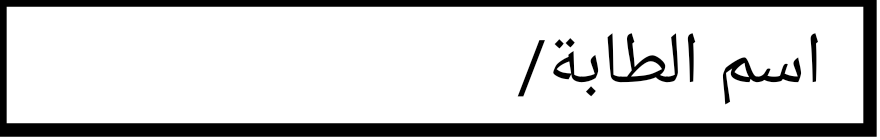 السؤال الأول/أ ) اختاري الإجابة من بين الأقواس فيما يأتي:1_ تعالج الأنظمة ( المشكلات الاجتماعية _ المشكلات السياسية _ المشكلات الشخصية _ المشكلات التعليمية )2_تنشر الأنظمة السعودية في ( صحف تجارية _ صحيفة أم القرى _ وكالة الأنباء السعودية )3_من المشكلات المجتمعية التي عالجتها الأنظمة السعودية ( النوم المبكر _القراءة _ التشهير في وسائل التواصل الإجتماعي _ مشكلة الوزن)4_ تصدر الأنظمة الأساسية  بالأداة الأتية (مرسوم ملكي _وزارة الخارجية _أمر ملكي _ أمر سام )ب) اذكري اثنين لكل مما يأتي /1_فوائد الأنظمة 2_عوامل جذب السكان السؤال الثاني /   أ )سمي المصطلحات فيما يأتي /1_  ................. هو مساحة من سطح الأرض تتسم بخصائص محددة تميزه عن غيره من الأقاليم الأخرى.2_..................... هو قواعد وأحكام عامة ملزمة تنظم جانبا محددا لتحقيق فائدة للمجتمع وأفراده .ب)ضعي علامة √أما العبارة الصحيحة وعلامة × أمام العبارة الخاطئة فيما يأتي /1_ تصدر الأنظمة العامة بأمر ملكي (      )2 _ الأنظمة الأساسية هي التي تختص بالموضوعات العامة (    )3_ الجمل من الحيوانات التي تعيش اقليم الغابات .(       )ج ) صممي خارطة مفاهيم لأنواع الغابات.السؤال الثالث /اكملي الفراغات التالية :1_ من أنواع الحشائش حشائش ......................... وحشائش ................2_ المناطق الباردة تشمل إقليمين مناخيين هما المناخ ................والمناخ .................انتهت الأسئلة مع تمنياتي لكن بالنجاح,,معلمة المادة / غالية القرني,,